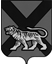 ТЕРРИТОРИАЛЬНАЯ ИЗБИРАТЕЛЬНАЯ КОМИССИЯ ГОРОДА СПАССКА-ДАЛЬНЕГОР Е Ш Е Н И Е30.11.2015			          г. Спасск-Дальний			    № 609/13916 ч. 58 мин.Об исключении кандидата Старчеус Г. В. из заверенного списка избирательного объединения Приморского краевого отделения политической партии «КОММУНИСТИЧЕСКАЯ ПАРТИЯ РОССИЙСКОЙ ФЕДЕРАЦИИ18 ноября 2015 года уполномоченным представителем избирательного объединения Приморского краевого отделения политической партии «КОММУНИСТИЧЕСКАЯ ПАРТИЯ РОССИЙСКОЙ ФЕДЕРАЦИИ» Клименко С.С. были представлены документы для выдвижения списка кандидатов. 24 ноября 2015 года уполномоченным представителем избирательного объединения Приморского краевого отделения политической партии «КОММУНИСТИЧЕСКАЯ ПАРТИЯ РОССИЙСКОЙ ФЕДЕРАЦИИ» Клименко С.С. в порядке статьи 46 Избирательного кодекса Приморского края в адрес территориальной избирательной комиссии города Спасска-Дальнего были представлены документы для регистрации списка кандидатов в депутаты Думы городского округа Спасск-Дальний седьмого созыва. В ходе проверки документов, поданных избирательным объединением Приморским краевым отделением политической партии «КОММУНИСТИЧЕСКАЯ ПАРТИЯ РОССИЙСКОЙ ФЕДЕРАЦИИ», для уведомления о выдвижении и регистрации списка кандидатов территориальная избирательная комиссия города Спасска-Дальнего выявила документы, оформленные в отношении кандидатов с нарушением требований Федерального закона РФ «Об основных гарантиях избирательных прав и права на участие в референдуме граждан РФ» (далее ФЗ), а также Избирательного кодекса Приморского края (далее Кодекс).В соответствии с пунктом 14 статьи 35 ФЗ список кандидатов, выдвинутый избирательным объединением, представляется в избирательную комиссию, организующую выборы, вместе с документами, указанными в пунктах 2, 2.2 и 3 статьи 33 ФЗ. Среди представленных документов должны быть копии документов, подтверждающих указанные в заявлении сведения об образовании, основном месте работы или службы, о занимаемой должности (роде занятий), а также о том, что кандидат является депутатом.В отношении документов кандидата Старчеус Галины Владимировны территориальная избирательная комиссия Спасска-Дальнего установила, что копии документов, подтверждающие сведения о месте работы, роде занятий, копия паспорта, документы, подтверждающие сведения о профессиональном образовании, заверены ненадлежащим образом. Кроме того, отсутствуют копии страниц трудовой книжки с четвертой по пятнадцатую и с восемнадцатой, что не позволяет достоверно определить место работы кандидата. В заявлении о согласии баллотироваться кандидатом в депутаты Думы городского округа Спасск-Дальний в графе «сведения о профессиональном образовании» отсутствуют необходимые реквизиты: регистрационный номер.В соответствии с пунктом 1.1. статьи 38 ФЗ территориальная избирательная комиссия Спасска-Дальнего уведомила избирательное объединение Приморское краевое отделение политической партии «КОММУНИСТИЧЕСКАЯ ПАРТИЯ РОССИЙСКОЙ ФЕДЕРАЦИИ» о вышеперечисленных нарушениях при оформлении документов в отношении кандидата Старчеус Галины Владимировны 26 ноября 2015 года. Однако, до сих пор указанные нарушения избирательным объединением устранены не были.На основании изложенного, руководствуясь нормами подпункта «з» пункта 27 статьи 38 ФЗ, подпункта 8 пункта 8 статьи 46 Кодекса территориальная избирательная комиссия города Спасска-ДальнегоРЕШИЛА:1. Исключить из заверенного списка кандидатов избирательного объединения Приморское краевое отделение политической партии «КОММУНИСТИЧЕСКАЯ ПАРТИЯ РОССИЙСКОЙ ФЕДЕРАЦИИ» кандидата Старчеус Галину Владимировну на досрочных выборах депутатов Думы городского округа Спасск-Дальний седьмого созыва, назначенных на 20 декабря 2015 года.2. Направить настоящее решение в Избирательную комиссию Приморского края.Разместить настоящее решение на официальном сайте городского округа Спасск-Дальний в разделе «ТИК» в информационно-коммуникационной сети Интернет.Председатель комиссии                                                              С. А. ЧеревиковаСекретарь  комиссии                                                                     Е.Г. Бондаренко